A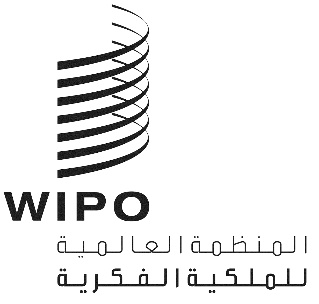 CWS/7/16الأصل: بالإنكليزيةالتاريخ: 14 مايو 2019اللجنة المعنية بمعايير الويبوالدورة السابعةجنيف، من 1 إلى 5 يوليو 2019تقرير عن المهمة رقم 51وثيقة من إعداد الهيئة المشرفة على فرقة العمل المعنية بملف الإدارةمقدمةأنشأت اللجنة المعنية بمعايير الويبو (لجنة المعايير)، في دورتها الرابعة المجتمعة مجدداً التي عُقدت في مارس 2016، فرقة العمل المعنية بملف الإدارة لتتولى المهمة رقم 51. "إعداد توصية بشأن ملف الإدارة فيما يخص وثائق البراءات الصادرة عن مكتب براءات وطني أو إقليمي لتمكين مكاتب البراءات الأخرى والأطراف المهتمة الأخرى من تقييم اكتمال مجموعاتها من وثائق البراءات المنشورة."(انظر الفقرة 122(ه) من الوثيقة CWS/4BIS/16). وأُسند إلى المكتب الأوروبي للبراءات دور الهيئة المشرفة على فرقة العمل.واعتمدت لجنة المعايير، في دورتها الخامسة التي عُقدت في 2017، معيار الويبو ST.37 – "توصية بشأن ملف الإدارة فيما يخص وثائق البراءات المنشورة" وأحالت مرفقي المعيار المتبقيين إلى دورتها السادسة التالية (انظر الفقرة 61 من الوثيقة CWS/5/22). ولذلك عدّلت اللجنة وصف المهمة رقم 51 ليصبح كالآتي:"إعداد المرفق الثالث "مخطط لغة الترميز الموسعة (XSD)" والمرفق الرابع "تعريف نوع البيانات (DTD)" بمعيار الويبو ST.37 "توصية بشأن ملف الإدارة فيما يخص وثائق البراءات المنشورة"، وعرضهما على لجنة المعايير كي تنظر فيهما في دورتها السادسة التي ستُعقد في عام 2018."ووافقت لجنة المعايير، في دورتها السادسة التي عٌقدت في 2018، على نسخة جديدة لمعيار الويبو ST.37، النسخة 1.1، إضافة إلى المرفقين الثالث والرابع الجديدين المعتمدين واللذين يستندان إلى المعيارين ST.96 و ST.36 على التوالي. وبناءً على ذلك، حدّثت لجنة المعايير وصف المهمة رقم 51 على النحو التالي: "التأكد من إجراء المراجعات والتحديثات اللازمة لمعيار الويبو ST.37". ونُشرت النسخة 1.1 للمعيار ST.37 في ديسمبر 2018 إضافة إلى الروابط إلى الملفات الخاصة بمخطط لغة الترميز الموسعة (XSD) وبتعريف نوع البيانات (DTD)، على الموقع الإلكتروني للويبو لتمكين مكاتب الملكية الفكرية من تثبيت ملف الإدارة الخاص بها بنسق XML.وبالإضافة إلى ذلك، وافقت لجنة المعايير، خلال دورتها السادسة، على نموذج بوابة ملفات الإدارة، وحثَّت أعضاءها على تبادل ممارساتهم، بما في ذلك نسق البيانات، والخطة المتعلقة بنشر ملف الإدارة الخاص بهم. وطلبت لجنة المعايير إلى الأمانة أن تُصدر تعميماً تدعو فيه مكاتب الملكية الفكرية إلى تقديم معلوماتها الخاصة بملفات الإدارة، وطلبت إلى الأمانة أن تنشر ردود هذا التعميم من خلال بوابة ملفات الإدارة على موقع الويبو الإلكتروني. (انظر الفقرات من 117 إلى 120 في الوثيقة CWS/6/34).التقرير المرحليعقدت فرقة العمل المعنية بملف الإدارة، خلال الدورة السادسة للجنة المعايير، اجتماعاً شخصياً في جنيف في 18 أكتوبر 2018. وناقشت فرقة العمل النموذج المقدم لبوابة ملفات الإدارة على موقع الويبو الإلكتروني، وكيف تعتزم مكاتب الملكية الفكرية تقديم هذه المعلومات وخطط التنفيذ الخاصة بجميع مكاتب الملكية الفكرية المشاركة. وأعرب عدة مكاتب للملكية الفكرية عن شواغلها لأن حجم ملفات الإدارة الخاصة بها قد يكون كبيراً جداً إذا ما قُدّمت بنسق XML، لذا فقد أشارت إلى أنه يمكنها تقديم مجموعة البيانات هذه بنسق TXT فقط. واتُفق على أن تقديم المعلومات المتعلقة بحجم الملف والمواضيع التي يغطيها ووتيرة تحديثه المتوقعة سيكون مفيداً.وعقب هذا القرار، دعت الأمانة رسمياً مكاتب الملكية الفكرية إلى تقديم مجموعة البيانات ذات الصلة بملف الإدارة الخاص بها، عبر إصدار التعميم C.CWS-111. وكان الموعد النهائي لتقديم هذه البيانات هو بداية فبراير 2019.وقدم ما مجموعه 18 مكتباً للملكية الفكرية مجموعات البيانات ذات الصلة بملف الإدارة تتوافق مع معيار الويبو ST.37 إلى المكتب الدولي. وكان معظم البيانات بنسق TXT، ولكن قدمت خمس مكاتب مجموعات البيانات بنسق XML. وأشارت عدة مكاتب أخرى إلى عزمها على تقديم هذه المعلومات في المستقبل.ونُشرت مجموعة هذه الملفات في بوابة ملفات الإدارة على موقع الويبو الإلكتروني في أبريل 2019. ويُتاح الرابط إلى بوابة ملف الإدارة على العنوان التالي: https://www.wipo.int/standards/en/authority_file.html.ويشجع المكتب الدولي مكاتب الملكية الفكرية التي لم تشارك في المرحلة الأولى من النشر، على أن تقدم مجموعات البيانات ذات الصلة بملف الإدارة الخاص بها إلى المكتب الدولي متى أمكن ذلك أو أن تقدم كبديل لذلك خارطة طريق تشير إلى أنها تعتزم تقديم مجموعات البيانات.وحددت عدة مكاتب للملكية الفكرية، عند تطبيقها للمعيار ST.37، بعض المسائل في المرفقين الثالث والرابع بالمعيار. وقامت فرقة العمل المعنية بملف الإدارة بتحليل هذه المسائل وأعدت مقترحاً لتنقيح المتن الرئيسي في المرفقين الثالث والرابع، للنظر فيه خلال هذه الدورة والموافقة عليه. وعلاوة على ذلك، أجرى المكتب الدولي بتدقيق فيما يتعلق بوصف جميع عناصر XML في المرفق الثالث بمعيار الويبو ST.37، ويقترح إعادة صياغة هذه الأوصاف لضمان أن تقدم مزيداً من المساعدة إلى المسؤولين عن تقديم ملف الإدارة. (انظر الوثيقة CWS/7/17).ملف الإدارة الخاص بمعاهدة التعاون بشأن البراءاتينشر المكتب الدولي ملف الإدارة الخاص بمعاهدة التعاون بشأن البراءات في ركن البراءات (PATENTSCOPE) منذ أبريل 2018، أي قبل اعتماد معيار الويبو ST.37. ولا يتفق نسق ملف الإدارة الخاص بمعاهدة البراءات مع توصية معيار الويبو ST.37.وبهدف تطبيق معيار الويبو ST.37، سيُعِدّ المكتب الدولي ملف الإدارة بنسق TXT الخاص بالمعيار ST.37 والنسق الحالي على حد سواء حتى نهاية عام 2019، دعماً لانتقال العملاء إلى النسق الجديد الخاص بالمعيار ST.37. وابتداءً من يناير 2020، سيُعدّ المكتب الدولي ملف الإدارة فيما يتعلق بمنشورات معاهدة البراءات بنسق المعيار ST.37 فقط.إن لجنة المعايير مدعوة إلى ما يلي:(أ)	الإحاطة علماً بمضمون هذه الوثيقة؛(ب)	وتشجيع أعضائها على المشاركة في مشروع ملف الإدارة من خلال تقديم مجموعات بيانات ملف الإدارة الخاصة بهم، على النحو المشار إليه في الفقرة 9 أعلاه؛(ج)	والإحاطة علماً بخطة المكتب الدولي بشأن ملف الإدارة الخاص بمعاهدة البراءات، على النحو المشار إليه في الفقرة 12 أعلاه.[نهاية الوثيقة]